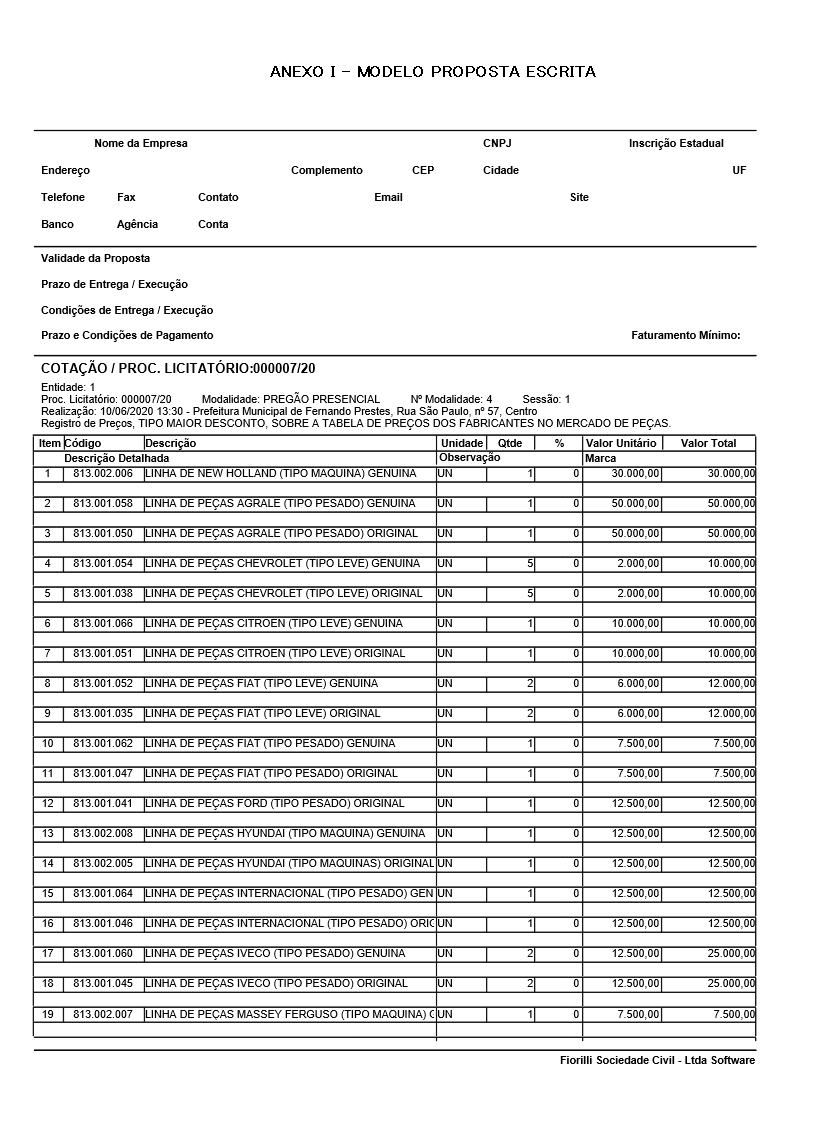 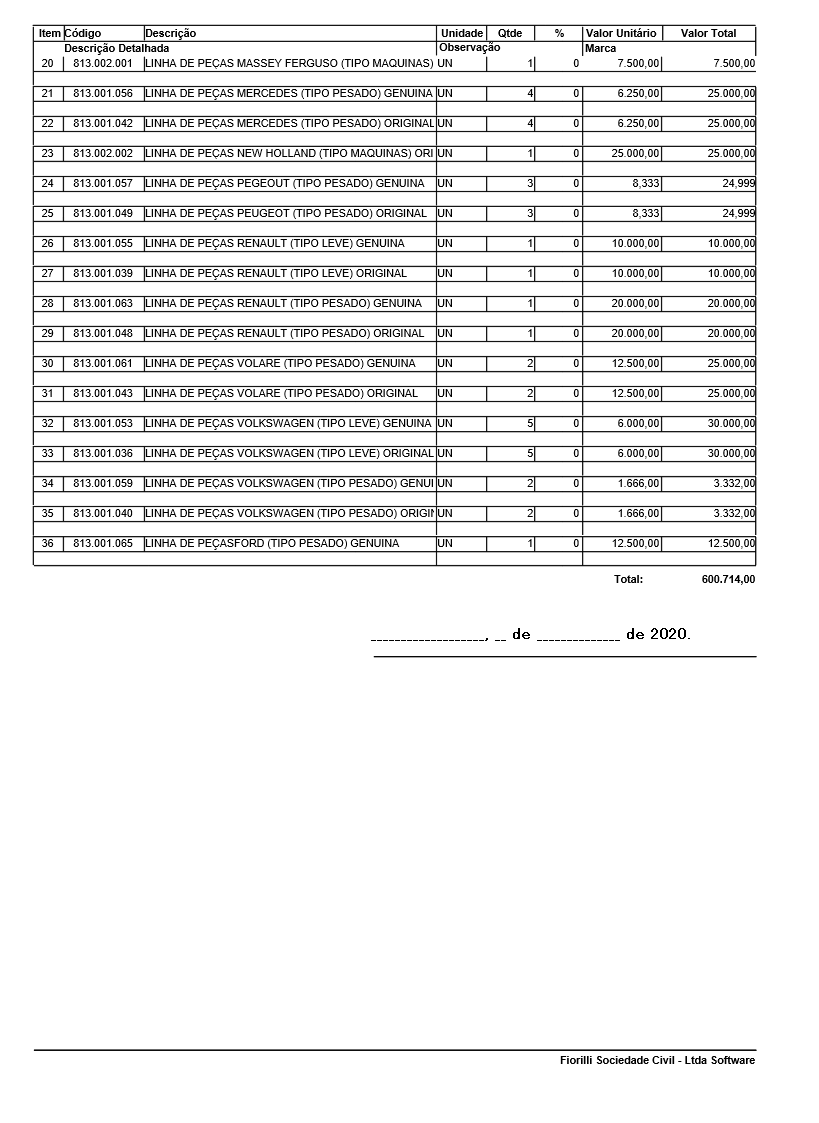 EDITAL DE LICITAÇÃOPROCESSO N.º 07/2020PREGÃO PRESENCIAL N.º 04/2020REGISTRO DE PREÇOSANEXO I.I DESCRIÇÃO DO OBJETO DA LICITAÇÃOEDITAL DE LICITAÇÃOPROCESSO N.º 07/2020PREGÃO PRESENCIAL N.º 04/2020REGISTRO DE PREÇOSANEXO IIAoPREGOEIRO DO MUNICIPIO DE FERNANDO PRESTESDECLARAÇÃO____________________________________________________, inscrita no CNPJ sob o nº ____________________, sediada na ____________________________________, declara, sob as penas da Lei, para os fins requeridos no inciso VII, do artigo 4° da Lei n° 10.520 de 17 de julho de 2002, que cumpro plenamente os requisitos de habilitação constante do presente edital.__________________________, ________ de ______________ de ________.(NOME E ASSINATURA DO REPRESENTANTE DA PROPONENTE)EDITAL DE LICITAÇÃOPROCESSO N.º 07/2020PREGÃO PRESENCIAL N.º 04/2020REGISTRO DE PREÇOSANEXO IIIAoPREGOEIRO DO MUNICIPIO DE FERNANDO PRESTESMODELO DE DECLARAÇÃO DE CUMPRIMENTO DO DISPOSTO NO INCISO XXXIII DO ARTIGO 7º DA CONSTITUIÇÃO FEDERAL____________________________________________________, inscrita no CNPJ sob o nº ____________________, sediada na ____________________________________, declara, sob as penas da Lei, para os fins requeridos no inciso XXXIII, do artigo 7° da Constituição Federal, consoante o que se estabeleceu no artigo 1°, da Lei n° 9.854, de 27 de outubro de 1999, que não tem em seu quadro de empregados, menores de 18 anos em trabalho noturno, perigoso ou insalubre, bem como em qualquer trabalho, menores de 16 anos.Ressalva: emprega menor, a partir de 14 anos, na condição de aprendiz (    ).__________________________, ________ de ______________ de ________.(NOME E ASSINATURA DO REPRESENTANTE DA PROPONENTE)EDITAL DE LICITAÇÃOPROCESSO N.º 07/2020PREGÃO PRESENCIAL N.º 04/2020REGISTRO DE PREÇOSANEXO IVMODELO PREFERENCIAL DE INSTRUMENTO PARTICULAR DE PROCURAÇÃOA (nome da pessoa juridica com qualificação completa), inscrita no CNPJ sob o nº ____________________, sediada na ____________________________________, através de seu representante legal infra-assinado, nomeia e constitui seu bastante procurador o (a) Sr(a)._____________, portador(a) da cédula de identidade RG _________, expedida pela_____e do CPF/MF____________ , outorgando-lhe plenos poderes para representá-lo na sessão pública do Pregão Presencial nº 04/2020 - Registro de Preço – Processo nº 07/2020, em especial PARA FORMULAÇÃO DE OFERTAS, LANCES VERBAIS, RECURSOS, ASSINAR A ATA DE REGISTRO DE PREÇOS e praticar todos os demais atos pertinentes ao certame para que a outorgante mantenha-se satisfatoriamente neste procedimento.__________________________, ________ de ______________ de ________.(NOME E ASSINATURA DO REPRESENTANTE LEGAL DA PROPONENTE)                                    (RECONHECER FIRMA)EDITAL DE LICITAÇÃOPROCESSO N.º 07/2020PREGÃO PRESENCIAL N.º 04/2020REGISTRO DE PREÇOSANEXO VMODELO REFERENCIAL DE DECLARAÇÃO DE ENQUADRAMENTO NA SITUAÇÃO DE MICROEMPRESAS/EMPRESAS DE PEQUENO PORTE/MICROEMPREENDEDORES INDIVIDUAIS/SOCIEDADES COOPERATIVAS DE CONSUMOA ________________________, pessoa jurídica de direito privado, inscrita no CNPJ sob nº______________________, com sede na (endereço completo), por intermédio de seu representante legal ___, nacionalidade, estado civil, profissão, portador(a) da cédula de identidade RG nº  e inscrito no CPF sob nº ______________________, Declara sob as penas da lei, de que cumpre os requisitos legais para a qualificação como (    ) microempresa, (    )empresa de pequeno porte, (    ) microempreendedor individual ou (    )sociedade cooperativa de consumo, estando apto a usufruir do tratamento favorecido estabelecido nos art. 42 ao art. 49 da Lei Complementar nº 123, de 2006, de acordo com o artigo 13, §2º do Decreto Federal nº 8.538, de 6 de outubro de 2015.__________________________,  ________ de ______________ de ________.(NOME E ASSINATURA DO REPRESENTANTE DA PESSOA JURÍDICA)EDITAL DE LICITAÇÃOPROCESSO N.º 07/2020PREGÃO PRESENCIAL N.º 04/2020REGISTRO DE PREÇOSANEXO VIMODELO REFERENCIAL DE DECLARAÇÃO DE NÃO HAVER NENHUM DOS IMPEDIMENTOS PREVISTOS NOS INCISOS DO § 4º DO ARTIGO 3º DA LEI COMPLEMENTAR Nº 123/2006, ALTERADA PELA LEI COMPLEMENTAR 147/2014Eu, (nome completo), representante legal da empresa (nome da pessoa jurídica), pessoa jurídica de direito privado, inscrita no CNPJ sob nº______________________, com sede na (endereço completo), interessada em participar do PPRP n° 04/2020, declaro, sob as penas Lei Federal nº 10.520/02 e 8.666/93 e suas alterações, não haver nenhum dos impedimentos previstos nos incisos do § 4º do artigo 3º da Lei Complementar nº 123/2006, alterada pela Lei Complementar 147/2014.__________________________,  ________ de ______________ de ________.(NOME E ASSINATURA DO REPRESENTANTE DA PROPONENTE)EDITAL DE LICITAÇÃOPROCESSO N.º 07/2020PREGÃO PRESENCIAL PARA REGISTRO DE PREÇOS N.º 04/2020ANEXO VIIATA DE REGISTRO DE PREÇOS nº XX/2020.REGISTRO DE PREÇOS DE PEÇAS PARA A LINHA DE VEÍCULOS LEVES, PESADOS E MÁQUINAS, DAS MARCAS: FORD; MASSEY FERGUSSON; CHEVROLET; VOLKSWAGEN; MERCEDES BENZ; AGRALE; FIAT; NEW HOLLAND; CITROEN; MARCOPOLO/VOLARE; IVECO; HYUNDAI; RENAULT; PEOGEOT; CITROEN; VOLARE E, INTERNACIONAL, PERTENCENTES A FROTA PÚBLICA MUNICIPAL.IDENTIFICAÇÃO DAS PARTESAta de Registro de Preços que entre si celebram, O MUNICÍPIO DE FERNANDO PRESTES, pessoa jurídica de direito público interno, com sede nesta cidade de Fernando Prestes-SP, à Rua São Paulo, nº 57, Centro, inscrita no CNPJ. sob nº 47.826.763/0001-50, representada pelo Prefeito Municipal, BENTO LUCHETTI JÚNIOR, brasileiro, casado, portador do RG nº 17.788.953 SSP/SP, inscrito no CPF nº 163.932.888-25, residente e domiciliado à Avenida Luiz Frare, nº 243, Centro, nesta cidade de Fernando Prestes, Estado de São Paulo, e a empresa: (nome da pessoa jurídica com qualificação completa), representada por  (nome da pessoa com qualificação completa), resolvem REGISTRAR OS PREÇOS de acordo com o mapa comparativo de preços anexo a esta ata, que é parte integrante e indissociável.CLÁUSULA PRIMEIRA - DO OBJETO1.1 - A presente Ata tem por objeto o REGISTRO DE PREÇOS DE PEÇAS PARA A LINHA DE VEÍCULOS LEVES E PESADOS, DAS MARCAS: FORD; MASSEY FERGUSSON; CHEVROLET; VOLKSWAGEN; MERCEDES BENZ; AGRALE; FIAT; NEW HOLLAND; CITROEN; MARCOPOLO/VOLARE; IVECO; HYUNDAI; RENAULT; PEOGEOT; CITROEN; VOLARE E, INTERNACIONAL, pertencentes a Frota Pública Municipal, conforme especificações constantes no Anexo I do edital.1.2 – Este instrumento não obriga o Município de Fernando Prestes a solicitar o produto contido na ata, sendo facultada a realização de licitação específica para a aquisição pretendida, assegurando ao beneficiário do registro a preferência de fornecimento em igualdade de condições.CLÁUSULA SEGUNDA - DA VIGÊNCIA DA ATA DE REGISTRO DE PREÇOS2.1 – A presente Ata terá validade de 12 (doze) meses.2.2 – A vigência da Ata de Registro de Preços iniciar-se-á após a sua assinatura.2.3 - É vedado efetuar acréscimos nos quantitativos fixados na Ata de Registro de Preços, inclusive o acréscimo de que trata a o § 1º do artigo 65 da Lei nº 8.666/93.CLÁUSULA TERCEIRA - DA EXPECTATIVA DO FORNECIMENTO3.1 - O ajuste com o fornecedor registrado será formalizado pelo MUNICIPIO DE FERNANDO PRESTES /SP, observadas as disposições contidas no Edital.3.2 - O compromisso de entrega só estará caracterizado mediante o comprovado recebimento pelo Fornecedor da Solicitação de Fornecimento, decorrente desta Ata de Registro de Preços.3.2. O fornecedor registrado fica obrigado a atender todos os pedidos efetuados durante a validade desta Ata de Registro de Preços.CLÁUSULA QUARTA – DOS PRAZOS E FORMA DE FORNECIMENTO4.1 – O objeto do presente certame destina-se para a linha de veículos leves, pesados e máquinas da Prefeitura de Fernando Prestes – SP, devendo ser fornecido conforme segue:Após receber o pedido de compras, ela a detentora do registro terá um prazo de 05 (cinco) dias úteis para entregar o produto solicitado no almoxarifado da secretaria solicitante;A solicitação será feita via pedido pela Secretaria de Transportes de Manutenção da Frota;Deverá ser fornecido, anexado à nota fiscal, o espelho da tabela onde se encontra o valor sem desconto da peça solicitada;A detentora do registro durante todo o prazo (12 meses) deverá manter compatibilidade com as obrigações assumidas, assim como todas as condições de habilitação e qualificação exigidas neste procedimento, apresentando documentação revalidada se, no curso da contratação, algum documento perder a validade;Os pedidos serão feitos em quantidades fracionadas;O recebimento definitivo dar-se-á no prazo de 10 (dez) dias corridos contados da data do recebimento provisório, desde que comprovada à adequação do objeto contratual aos termos do Edital, da proposta e da Ata de Registro de Preços e desde que não se verifiquem defeitos ou imperfeições;Caso sejam constatadas inadequações, falhas ou incorreções no fornecimento, fica a e detentora do registro obrigada a efetuar as correções necessárias, sem ônus para a PREFEITURA MUNICIPAL DE FERNANDO PRESTES;O recebimento não exclui as responsabilidades civis e penais da FORNECEDORA;4.2 - Caso a pessoa jurídica não cumprir com as especificações e solicitações, a mesma estará deixando de cumprir o compromisso e ficará sujeita as sanções do art. 87 ou 96, da Lei Federal 8.666/93, bem como implicará na decadência do direito do licitante à inclusão dos seus preços no sistema de registro, sem prejuízo das sanções previstas na Lei nº 8.666/93.4.3 - Os fornecimentos realizados em decorrência da licitação serão efetuados independentemente de contrato formal, nos termos do art. 62 da Lei n.º 8666/93, reconhecendo desde já o licitante que a Ata de Registro de Preços, as Solicitações de Fornecimento e respectivos empenhos representam compromisso entre as partes.4.4 - O produto deverá estar em conformidade com pedido/descrição, e será rejeitado caso não seja compatível, obrigando-se o fornecedor a substituí-lo sem prejuízo para o Município de Fernando Prestes no prazo máximo de 48 (quarenta e oito) horas. 4.5 - Apurada em qualquer tempo divergência entre as especificações pré-fixadas e o fornecimento efetuado, serão aplicados as sanções previstas neste edital e na legislação vigente.CLÁUSULA QUINTA – DO VALOR DA ATA E DA FORMA DE PAGAMENTO5.1 – O valor da presente Ata de Registro de Preços é de até R$ 600.714,00 (seiscentos mil, setecentos e quatorze reais), aplicando-se os seguintes descontos:5.1 – Quando solicitados os produtos, os pagamentos serão efetuados em até 30 (trinta) dias, diretamente na Conta nº ________, Agência ____________, Banco ___________, após a entrega e emissão de nota fiscal, que deverá conter o número da licitação, bem como estar acompanhada de documentos solicitados e dos comprovantes de todas as suas obrigações tributárias e encargos trabalhistas e sociais, sendo que se cabível serão retidos os valores correspondentes à quitação da Seguridade Social (I.N.S.S.).CLÁUSULA SEXTA - DOS PREÇOS REGISTRADOS E CONTROLE: 6.1 - O MUNICIPIO DE FERNANDO PRESTES -SP, através da Secretaria Municipal de Transportes, adotará a prática de todos os atos necessários ao controle e administração da presente Ata.6.2. O preço registrado e a indicação do respectivo fornecedor detentor da Ata serão divulgados em meio eletrônico.CLÁUSULA SÉTIMA -  DA REVISÃO DOS VALORES REGISTRADOS.7 – Não haverá revisão dos valores registrados.CLÁUSULA OITAVA -  DO CANCELAMENTO DO REGISTRO DE PREÇOS E DAS SANÇÕES.8.1 - O fornecedor registrado terá o seu registro cancelado quando:a) descumprir as condições da Ata de Registro de Preços;b) não retirar Nota de Empenho no prazo estabelecido pela Administração, sem justificativa aceitável;c) não aceitar reduzir seu preço registrado na hipótese de se tornarem superiores aos praticados no mercado; e,d) sofrer sanção prevista nos incisos III ou IV do caput do art. 87 da Lei nº 8.666/93 de 1.993.8.2. O cancelamento de registro nas hipóteses prevista no item 8.1, será formalizado por despacho do órgão gerenciador, assegurados o contraditório e a ampla defesa. 8.3 – O cancelamento do registro poderá também por fato superveniente decorrente de caso fortuito ou força maior, que prejudique o cumprimento da ata, devidamente comprovados e justificados por:a) razões de interesse público; e.b) a pedido do fornecedor.8.4 - Ainda, caso o(s) fornecedor(es) descumpram o disposto no edital e na ata de Registro, apresentar documentação falsa exigida para o certame, ensejar o retardamento ou não cumprir com a execução de seu objeto, não mantiver a proposta, falhar ou fraudar na execução do objeto, comportar-se de modo inidôneo ou cometer fraude fiscal de além de ter o cancelamento do Registro de Preços, sem prejuízo das sanções previstas na Lei Federal nº 8.666/93, se sujeita às seguintes penalidades, garantida a prévia defesa:8.4.1- Multa de até 20% (vinte por cento) sobre o valor total do preço registrado em caso de inadimplência total ou parcial;8.4.2- Suspensão do direito de licitar e de contratar com o Município pelo prazo de até 05 (cinco) anos, dependendo da natureza e gravidade da falta, consideradas as circunstâncias e interesse da própria municipalidade; e,8.4.3- Declaração de inidoneidade para licitar e contratar com o Município em função da natureza e gravidade da falta cometida ou em caso de reincidência, enquanto perdurar os motivos determinantes da punição ou até que seja promovida a reabilitação.8.5 - As multas previstas não tem caráter compensatório, porém, moratório, e conseqüentemente o pagamento delas não exime a detentora da reparação dos eventuais danos, perdas ou prejuízos que seu ato punível venha acarretar ao Município.8.6 - As penalidades acima mencionadas não excluem quaisquer outras previstas em Lei, nem o direito que assiste o Município de ressarcir-se das perdas e danos que vier a sofrer.8.7 - Os valores básicos das multas a serem cobradas pelo Município serão cobrados através documentos emitidos pela municipalidade.8.8 – Nos termos do parágrafo 3º do art. 86 e do parágrafo 1º do art. 87 da Lei 8.666/93, a multa, caso aplicada após regular processo administrativo, será descontada do pagamento eventualmente devido pela Administração ou ainda, quando for o caso, cobrada judicialmente, em conformidade com a legislação específica. CLÁUSULA NONA - DAS OBRIGAÇÕES 9.1 - Do fornecedor:9.1.1 - Caso lhe seja solicitado o produto, o participante da Ata, passa a ter as seguintes obrigações:a) – cumprir todo o disposto no edital e bem como nesta Ata;b) – Responder civil e administrativamente, por todos os danos, perdas e prejuízos que por dolo ou culpa no cumprimento da Ata venha diretamente ou indiretamente provocar ou causar por si ou por seus empregados ao Município de Fernando Prestes, a terceiros, bem como ao Patrimônio Público;c) – Arcar com todos os encargos e obrigações de natureza trabalhista, previdenciária, acidentária, tributária, administrativa e civil decorrentes do cumprimento da Ata, bem como, o Município se isenta de qualquer vínculo empregatício;d) – manter durante a vigência da Ata todas as condições exigidas no edital; e,e) – caso o detentor do registro seja como microempresas, empresas de pequeno porte, microempreendedores individuais e sociedades cooperativas de consumo, deverá solicitar seu desenquadramento da condição de microempresa ou empresa de pequeno porte quando houver ultrapassado o limite de faturamento estabelecido no art. 3º da Lei Complementar nº 123, de 2006, alterada pela Lei Complementar 147/2014 no ano fiscal anterior, sob pena de ser declarado inidôneo para licitar e contratar com a administração pública, sem prejuízo das demais sanções, caso usufrua ou tente usufruir indevidamente dos benefícios previstos.9.1.2 - A qualidade dos produtos será de inteira responsabilidade do detentor da Ata.9.2 - Do Municípioa) – Prestar todos os esclarecimentos necessários para a Execução da Ata de Registro de Preços;b) – promover a fiscalização do produto quando da entrega;c) – elaborar e manter atualizada a listagem de preço do produto da Ata; ed) – Promover o pagamento na época oportuna conforme avençado no presente instrumento.CLÁUSULA DÉCIMA - DA DIVULGAÇÃO DA ATA DE REGISTRO DE PREÇOS10.1 - A presente Ata será divulgada no Portal da Internet www.fernandoprestes.sp.gov.br.CLÁUSULA DÉCIMA PRIMEIRA - DO FORO: 11.1 - As dúvidas decorrentes da presente Ata serão dirimidas no Foro da Comarca de Taquaritinga/SP.CLÁUSULA DÉCIMA SEGUNDA - DISPOSIÇÕES FINAIS12.2 - O Município de Fernando Prestes não se obriga a utilizar a Ata de Registro de Preços, principalmente se durante a sua vigência constatar que os preços registrados estão superiores aos praticados no mercado.12.5. A despesa com as solicitações ocorrerá à conta da Dotação Orçamentária vigente na época da emissão da nota de empenho pelo órgão e/ou unidade administrativa interessada.12.6 - Fazem parte integrante desta Ata, independentemente de transcrição, as condições estabelecidas no edital.12.7 - E, por estarem de acordo com as disposições contidas na presente Ata, assinam este instrumento em 03 (três) vias de igual e teor e forma.Fernando Prestes/SP,........ de ...... de 2020           _________________                      			_________________________                     Prefeito Municipal		    		                 				 									                  FORNECEDORA TESTEMUNHAS:__________________________    		    	          	_______________________________ Nome:	       							Nome:  RG nº:	                   						RG nº:  CPF nº:		                   				CPF nº: EDITAL DE LICITAÇÃOPROCESSO N.º 07/2020PREGÃO PRESENCIAL N.º 04/2020REGISTRO DE PREÇOSANEXO VIIIRELAÇÃO DOS VEÍCULOS LEVES, PESADOS E MÁQUINAS DA FROTA PÚBLICA MUNICIPAL EDITAL DE LICITAÇÃOPROCESSO N.º 07/2020PREGÃO PRESENCIAL N.º 04/2020REGISTRO DE PREÇOSANEXO IXMEMORIAL DESCRITIVO DO OBJETO DA LICITAÇÃO/ PREÇO UNITÁRIO MÁXIMO QUE A ADMINISTRAÇÃO SE PROPÕE A PAGARMEMORIAL DESCRITIVO/TERMO DE REFERÊNCIA Observações geraisTodas as peças deverão ser entregues no Departamento de Transportes e Administração de Frota, localizado na Rua Sete de setembro, nº 209, Centro,  Fernando Prestes-SP.O prazo de entrega das peças é de 5 dias úteis (caracterizando 24 horas para cada dia a partir do envio) após solicitadas.As empresas vencedoras dos itens deverão possuir as tabelas dos fabricantes dos itens que for(em) vencedora(s), para estar(em) habilitada(s) para fornecer à prefeitura, além de disponibilizar a prefeitura, em até 5 (cinco) dias úteis após a assinatura da ata de registro de preços, as tabelas de forma digital (mídia digital ou acesso a programa da montadora), a empresa que fornecer tabela em desconformidade com a montadora pode sofrer sanções da lei.- As peças deverão ser de “reposição original”, também denominadas peças genuínas destinadas a substituir as peças de produção original para efeitos de manutenção ou reparação, caracterizada por terem sido concebidas pelo mesmo processo de fabricação e apresentando as mesmas especificações técnicas das peças que substituem (ABTN 15296) onde a prefeitura a qualquer momento pode solicitar documentos comprobatórios para autenticar as normas de fabricação das peças oferecidasDo método de compra para peças Será solicitado á empresa um orçamento (tabela 1) via e-mail sempre a vinculado a um número de ordem de serviço, apontando o item do pregão, linha da montadora, desconto, empresa, placa, motor, chassi e demais descrições do veículo, com as peças a serem cotadas, marca, modelo e quantidade.A empresa deverá no prazo de 1 dia útil (caracterizando 24 horas cada dia a partir do envio – exemplo: se o e-mail for enviado ás 9h00min. a resposta deverá ser até ás 9h00min. no próximo dia útil), responder o orçamento informando qual o código do item da tabela do fabricante de cada peça solicitada, informando também seu valor bruto da tabela e o valor do desconto aplicado, cabendo penalidade o não cumprimento.Esses itens serão cotados em outras empresas do ramo, de forma a verificar se o preço fornecido é o menor encontrado no mercado.Caso os valores dos itens do orçamento da empresa detentora do desconto forem menores ou iguais aos valores encontrados no mercado, será dado andamento no procedimento de compra descrito no item 14.Os itens do orçamento da empresa licitada, que na pesquisa de mercado tiverem menor valor, terá o seguinte procedimento adotado:Será montado um mapa comparativo de valores comparando os preços praticados pela empresa detentora do desconto em relação ao valor encontrado no mercado (tabela 2);Após, será enviado e-mail a mesma para verificar se a esta tem interesse de fornecer os itens nos mesmos valores encontrados na pesquisa;A empresa deverá responder o e-mail em no máximo de 1 dia útil (caracterizando 24 horas cada dia a partir do envio – exemplo: se o e-mail for enviado ás 9h 00min. a resposta deverá ser até ás 9h 00 min. no próximo dia útil) após recebê-lo. A falta de resposta será considerada como falta de interesse da empresa em fornecer o produto.Será utilizado o menor valor encontrado na pesquisa com ou sem anuência da empresa conforme inciso iv.As peças necessárias serão solicitadas e deverão ser encaminhadas ao Departamento de Transportes e Administração de Frota (Rua Sete de Setembro nڎ   Fernando Prestes/SP – CEP: 15940-000), para verificar a compatibilidade com o equipamento para qual foi solicitada. O prazo de entrega das peças é de 5 (cinco) dias úteis (caracterizando 24 horas para cada dia a partir do envio - exemplo: se o e-mail for enviado ás 9h 00min. a resposta deverá ser até ás 9h 00 min. no segundo dia útil) após solicitadas.Constatada a compatibilidade, estará autorizado o faturamento da mesma.A nota fiscal deverá ser encaminhada via e-mail para almoxarifado@fernandoprestes.sp.gov.brA nota fiscal deverá conter numero do pedido, numero do pregão, item do pregão, número da ordem de serviço e placa do veículo.O pagamento irá ocorrer em até 30 (trinta) dias após o faturamento.PEÇAS  GENUÍNASÉ a peça fornecida pela montadora do veículo, em embalagem própria da montadora, contendo a indicação da peça, do controle de qualidade e das respectivas garantias, produzida pelo fabricante de acordo com as especificações técnicas da montadora, tais como: medidas, qualidade do material, variação padrão (tolerância) e outras características que propiciem um funcionamento harmônico com os demais componentesPEÇAS  ORIGINAISÉ a peça produzida e fornecida pelo mesmo fabricante que produz e fornece à montadora do veículo (para tanto, esse fabricante recebeu da montadora o projeto daquela peça), porém o fornecimento é feito em embalagem própria do fabricante contendo indicação da peça, do controle de qualidade e das respectivas garantias.ItemDescriçãoDesconto Peça %Empresa detentora do registro1Ford Original2Massey Fergusson Original3Chevrolet Original4Volkswagen Original5Mercedes Benz Original6Agrale Original7Fiat Original8New Holland Original9Citroen Original10Marcopolo/Volare Original11Iveco Original12Hyundai Original13Renault Original14Peogeot Original15Internacional Original16Ford Genuina17Massey Fergusson Genuína18Chevrolet Genuína19Volkswagen Genuína20Mercedes Benz Genuína21Agrale Genuína22Fiat Genuína23New Holland Genuina24Citroen Genuina25Marcopolo/Volare Genuina26Iveco Genuina 27Hyundai Genuina28Renault Genuina29Peogeot Genuina 30Internacional GenuinaITEMMARCA/MODELO/ANO/PLACA/COMBUSTÍVEL02Trator Massey Ferguson, Ano 85 Diesel03Caminhão Basculante, placa BPZ-4791, ano 86, marca Chevrolet Diesel04Caminhão Basculante, placa BPZ-4792, ano 86, marca ChevroletDiesel05Saveiro VW, ano 97, placa BFY-4469Gasolina06Ônibus Mercedes-Benz, ano 1990, placa BWP 0824Diesel07Kombi VW, ano 98, placa BPZ-4796Gasolina08Trator Massey Ferguson 265, ano 98Diesel09Micro-ônibus Agrale, ano 2000, placa BNZ-1421 Diesel10Caminhão VW, ano 2002, placa BNZ-1425 Diesel11Uno Mille Fire, FIAT, ano 2003, placa BNZ- 1426Gasolina12Kombi VW, ano 2004, placa BNZ-1429Gasolina13Ambulância FIAT, ano 2005, placa BNZ-1431Gasolina15Trator Agrícola, marca New Holland, modelo TL75/4, ano 2007 Diesel16Ônibus Mercedes-Benz/0 400 RSE PL, ano 1997, placa CBS-8233Diesel17Ônibus Mercedes-Benz/0 400 RSE PL, ano 1997, placa CBS-7992 Diesel19Caminhão FORD, ano 2009, placa DMN-6272Diesel20Pá carregadeira, ano 2010, New HollandDiesel22Ônibus, marca VW, ano 2010, modelo 2011, placa DMN-6274Diesel23Motoniveladora, modelo RG140B, marca New Holland, ano 2007Diesel24Retroescavadeira, marca New Holland, modelo B90B, ano 2012Diesel25Ônibus, ano 1987, Marca Mercedes-Benz, placa BXH-7918Diesel26Micro ônibus, marca Marcopolo/Volare, ano 2005, modelo 2006, placa DJP-3010Diesel27Micro ônibus marca Marcopolo/Volare, ano 2002, modelo 2002, placa CDV-2664Diesel28Micro ônibus, marca Mercedes-Benz, modelo Mpolo Vicino Esc, ano 2009, placa DJM-1203 Diesel29Micro ônibus, marca IVECO/Cityclass 70C17, ano 2012, placa DJM-2033Diesel30Ambulância marca FIAT Doblo rontam, ano 2007, placa DJP-6019Flex31Saveiro 1.6, marca VW, ano 2011, placa DMN-6277Flex32Ambulância, Fiat Ducato, ano 2011, placa DJM-1564Diesel33Caminhão Truck Iveco, Ano e Modelo 2013, placa DMN 6278 Diesel34Automóvel Jetta Highline 2.0, Ano 2013, Modelo 2014, placa DMN 6279Gasolina35Perua Kombi, Ano 2013 Modelo 2014, placa DMN 6282Flex36Perua Kombi, Ano 2013 Modelo 2014, placa DMN 6283Flex37Perua Kombi, Ano 2013 Modelo 2014, placa DMN 6284Flex38Perua Kombi, Ano 2013 Modelo 2014, placa DMN 6286Flex39Perua Kombi, Ano 2013 Modelo 2014, placa DMN 6285Flex40Retroescavadeira pá Carregadeira, Ano e Modelo 2013Diesel41Caminhão Iveco Tector, Ano e Modelo 2013- placa DMN-6288Díesel42Caminhão Iveco Tector, Ano e Modelo 2013, placa DMN-6287Díesel43Automovel Chevrolet Classic,Ano 2013, modelo 2014, placa FIL-5385Flex44Automovel Chevrolet Classic, Ano 2013, modelo 2014, placa DMN-6289 Flex45Automovel Chevrolet Classic, Ano 2013, modelo 2014, placa FIL-5384Flex46Automovel Chevrolet Montana,Ano 2013, modelo 2014, placa DMN-6290Flex47Onibus, Marcopolo Volare, ano e modelo 2014,placa FOE-5721Díesel48Onibus Marcopolo Volare, ano e modelo 2014, placa FOE-5745Díesel49Onibus Marcopolo Volare, ano e modelo 2014, placa FOE-5746Díesel50Onibus Marcopolo Volare, ano e modelo 2014, placa FOE-5747Díesel51Automóvel Chevrolet Classic LS, ano 2014. Modelo 2015, placa FOE-4934Flex52Motoniveladora New Holland, Ano e modelo 2014Díesel53Pá Carregadeira,  Modelo HL 740-7ª, Hyundai, ano 2014Díesel54Microonibus Van, Renault, ano 2014, modelo 2015, placa FTM-1322Díesel55Corsa, Chevrolet, ano/modelo 2006, placa BNZ-1436Flex56Caminhão Basculante, International, ano/modelo 2014, placa FTN-8698Díesel57Van Fiat/Ducato Minibus, ano 2013, modelo 2014, placa DJM-7431Díesel58Trator Agricola, New Holland, ano 2014, modelo T6 110 4 WD Díesel59Microonibus Van, Peugeot Boxer, ano 2015, modelo 2016, Placa FEE-9437Díesel60Microonibus Van, Peugeot Boxer, ano 2015, modelo 2016, Placa  FCQ-6342Díesel61Ambulância Fiat ,ano 2016, modelo Doblo, Placa FFL-8804Flex62Ambulância Fiat, ano 2016, modelo Doblo, Placa GBV-1914FlexItemDescriçãoDesconto Peça %1Ford Original2Massey Fergusson Original3Chevrolet Original4Volkswagen Original5Mercedes Benz Original6Agrale Original7Fiat Original8New Holland Original9Citroen Original10Marcopolo/Volare Original11Iveco Original12Hyundai Original13Renault Original14Peogeot Original15Internacional Original16Ford Genuina17Massey Fergusson Genuína18Chevrolet Genuína19Volkswagen Genuína20Mercedes Benz Genuína21Agrale Genuína22Fiat Genuína23New Holland Genuina24Citroen Genuina25Marcopolo/Volare Genuina26Iveco Genuina 27Hyundai Genuina28Renault Genuina29Peogeot Genuina 30Internacional Genuina